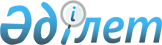 О внесении изменения в решение Байганинского районного маслихата от 12 апреля 2016 года № 10 "О повышении базовых ставок земельного налога и ставок единого земельного налога на не используемые земли сельскохозяйственного назначения по Байганинскому району"
					
			Утративший силу
			
			
		
					Решение маслихата Байганинского района Актюбинской области от 23 декабря 2016 года № 52. Зарегистрировано Департаментом юстиции Актюбинской области 10 января 2017 года № 5206. Утратило силу решением маслихата Байганинского района Актюбинской области от 20 марта 2018 года № 141
      Сноска. Утратило силу решением маслихата Байганинского района Актюбинской области 20.03.2018 № 141 (вводится в действие по истечении десяти календарных дней после дня его первого официального опубликования).

      В соответствии со статьей 6 Закона Республики Казахстан от 23 января 2001 года "О местном государственном управлении и самоуправлении в Республике Казахстан", пункта 5 статьи 386, пункта 1 статьи 444 Кодекса Республики Казахстан от 10 декабря 2008 года "О налогах и других обязательных платежах в бюджет" (Налоговый кодекс), Байганинский районный маслихат РЕШИЛ: 

      1. Внести в решение Байганинского районного маслихата от 12 апреля 2016 года № 10 "О повышении базовых ставок земельного налога и ставок единого земельного налога на не используемые земли сельскохозяйственного назначения по Байганинскому району" (зарегистрированное в Реестре государственной регистрации нормативных правовых актов за № 4870, опубликованное 26 мая 2016 года в районной газете "Жем-Сағыз") следующее изменение: 

      пункт 1 вышеуказанного решения изложить в следующей новой редакции:

      "1. Повысить базовые ставки земельного налога и ставки единого земельного налога в десять раз на не используемые земли сельскохозяйственного назначения по Байганинскому району в соответствии с земельным законодательством Республики Казахстан.".

      2. Настоящее решение вводится в действие по истечении десяти календарных дней после дня его первого официального опубликования.
					© 2012. РГП на ПХВ «Институт законодательства и правовой информации Республики Казахстан» Министерства юстиции Республики Казахстан
				
      Председатель сессии
Байганинского районного
маслихата

Секретарь Байганинского районного маслихата

      Е.Илиясов

Б.Турлыбаев
